NAME: __________________________   DATE: ___________________________________Write sentences by using like and don´t like 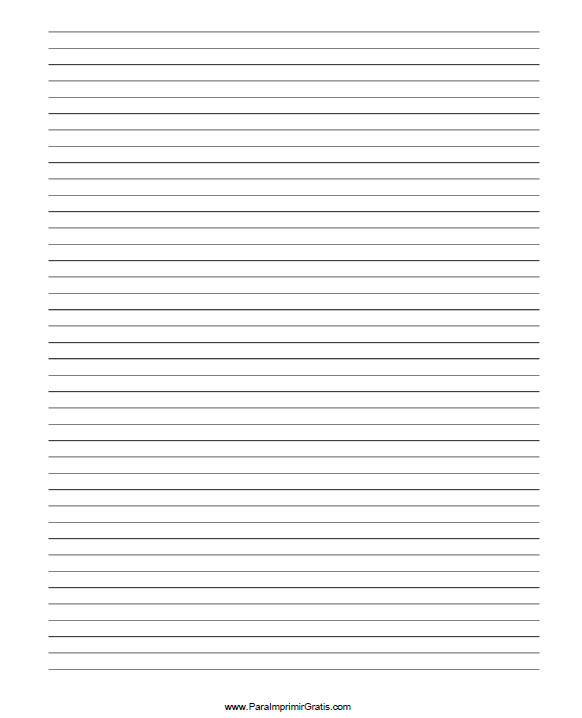 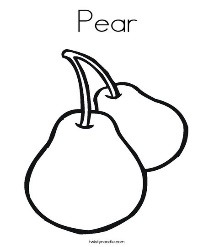 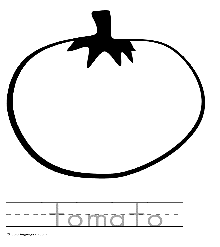 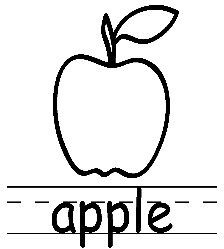 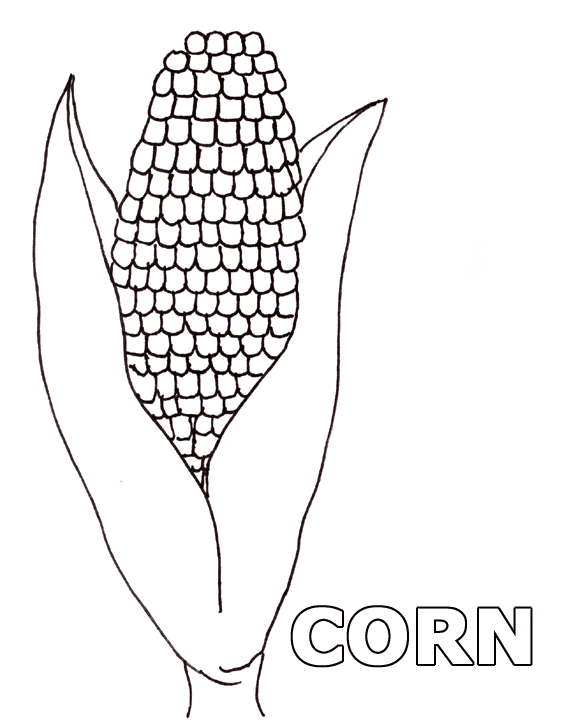 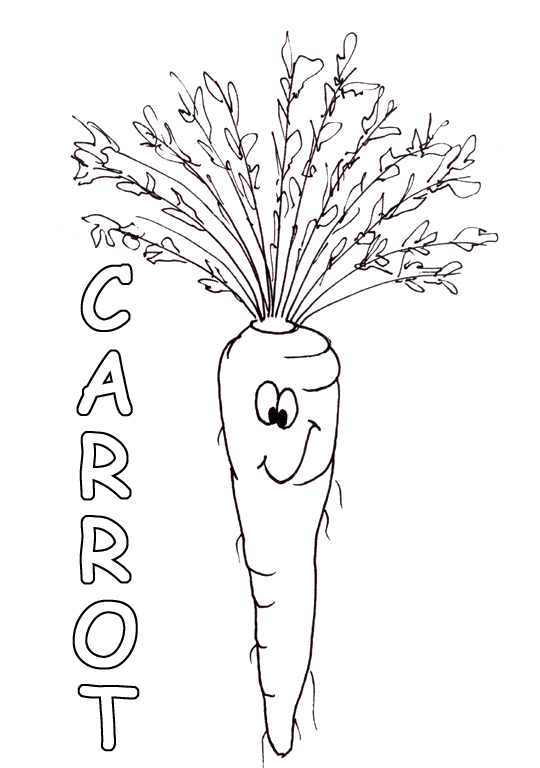 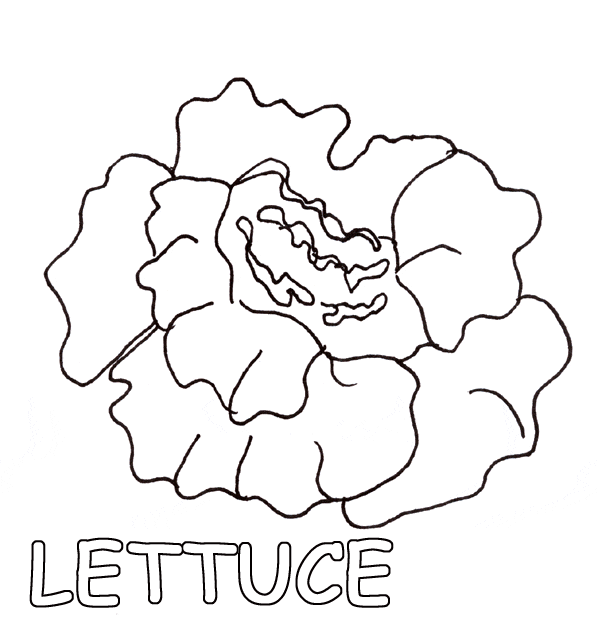 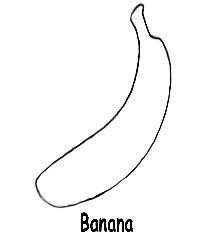 